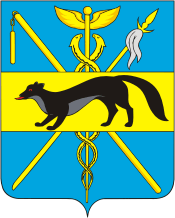 СОВЕТ НАРОДНЫХ ДЕПУТАТОВБОГУЧАРСКОГО МУНИЦИПАЛЬНОГО РАЙОНАВОРОНЕЖСКОЙ ОБЛАСТИРЕШЕНИЕот  «10» 11.  2021 года №  286            г. Богучар
Об оплате труда лиц, замещающихмуниципальные должности вКонтрольно-счетной комиссииБогучарского муниципального районаВ  соответствии с Федеральным законом от 07.02.2011 № 6 – ФЗ «Об общих принципах организации и деятельности контрольно – счетных органов субъектов Российской Федерации и муниципальных образований», законом Воронежской области от 06.10.2011 № 130 – ОЗ «О регулировании отдельных вопросов организации и деятельности контрольно – счетных органов муниципальных образований Воронежской области», целях приведения в соответствие с требованиями действующего законодательства нормативных правовых актов органов местного самоуправления района Совет народных депутатов Богучарского муниципального района р е ш и л:Утвердить:1.1. Положение об оплате труда лиц, замещающих муниципальные должности в Контрольно-счетной комиссии Богучарского муниципального района согласно приложению  1. 1.2. Размеры должностных окладов по муниципальным должностям в Контрольно-счетной комиссии Богучарского муниципального района согласно приложению 2.1.3. Размеры ежемесячной надбавки к должностному окладу за особые условия труда (сложность, напряженность, специальный режим работы) по муниципальным должностям в Контрольно-счетной комиссии Богучарского муниципального района согласно приложению  3.1.4. Размеры ежемесячного денежного поощрения по муниципальным должностям в Контрольно-счетной комиссии Богучарского муниципального района согласно приложению  4.2. Признать утратившим силу решение Совета народных депутатов    Богучарского муниципального района от 14.07.2015 № 262 «Об утверждении Положения об оплате труда лиц, замещающих муниципальные должности в ревизионной комиссии Богучарского муниципального района Воронежской области».
           3. Контроль за выполнением данного решения возложить на председателя Совета народных депутатов Богучарского муниципального района Дорохину Ю.В.Председатель Совета народных депутатовБогучарского муниципального района                      Ю.В. ДорохинаГлава Богучарского  муниципальногорайона                                                                                      В.В. КузнецовПриложение  1
к решению
Совета народных депутатовБогучарского муниципального района
  от  «10» 11.  2021 года №  286

ПОЛОЖЕНИЕ ОБ ОПЛАТЕ ТРУДА ЛИЦ, ЗАМЕЩАЮЩИХ МУНИЦИПАЛЬНЫЕ ДОЛЖНОСТИ В КОНТРОЛЬНО-СЧЕТНОЙ  КОМИССИИ БОГУЧАРСКОГО МУНИЦИПАЛЬНОГО РАЙОНА
1. Общие положенияНастоящее Положение об оплате труда лиц, замещающих муниципальные должности в Контрольно-счетной комиссии  Богучарского муниципального района, определяет размеры и условия выплаты ежемесячного денежного вознаграждения, а также определяет порядок осуществления ежемесячных и иных дополнительных выплат лицам, замещающим муниципальные должности в  Контрольно-счетной комиссии  Богучарского муниципального района (далее - лица, замещающие муниципальные должности).
2. Ежемесячное денежное вознаграждение2.1. Лицам, замещающим муниципальные должности, выплачивается ежемесячное денежное вознаграждение за счет средств бюджета Богучарского муниципального района.2.2. Ежемесячное денежное вознаграждение лиц, замещающих муниципальные должности, состоит из должностного оклада по замещаемой муниципальной должности и надбавок к должностному окладу.
К надбавкам к должностному окладу относятся:- ежемесячная надбавка к должностному окладу за выслугу лет;- ежемесячная надбавка к должностному окладу за особые условия труда (сложность, напряженность, специальный режим работы);- ежемесячная надбавка к должностному окладу за почетное звание Российской Федерации;- ежемесячная надбавка к должностному окладу за ученую степень;
- ежемесячная надбавка к должностному окладу за работу со сведениями, составляющими государственную тайну.2.3. Должностные оклады лицам, замещающим муниципальные должности, устанавливаются в зависимости от замещаемой муниципальной должности согласно приложению  2 к решению.2.4. Увеличение (индексация) должностных окладов лиц, замещающих муниципальные должности, производится в размерах и в сроки, предусмотренные для муниципальных служащих органов местного самоуправления Богучарского муниципального района.
2.5. Ежемесячная надбавка к должностному окладу за выслугу лет устанавливается в зависимости от  стажа муниципальной службы в следующих размерах от должностного оклада:
при стаже              в процентах от 1 года до 5 лет         10 от 5 до 10 лет             15 от 10 до 15 лет            20 свыше 15 лет               30 Стаж работы, дающий право на получение ежемесячной надбавки к должностному окладу за выслугу лет, определяется в соответствии с законом Воронежской области от 27.12.2012 № 196-ОЗ «О  порядке исчисления стажа муниципальной службы муниципальных служащих в Воронежской области».2.6. Ежемесячная надбавка к должностному окладу за особые условия труда (сложность, напряженность, специальный режим работы) устанавливается в процентах от должностного оклада по муниципальным должностям согласно приложению  3.Размер ежемесячной надбавки к должностному окладу за особые условия труда (сложность, напряженность, специальный режим работы) лицам, замещающим должности муниципальной службы в аппарате Контрольно – счетной комиссии Богучарского муниципального  района, устанавливается председателем Контрольно-счетной комиссии  Богучарского муниципального района.2.7. Ежемесячная надбавка к должностному окладу за почетное звание Российской Федерации устанавливается в размере 15 процентов должностного оклада.Лицу, замещающему муниципальную должность, имеющему несколько Почетных званий Российской Федерации, надбавка выплачивается за одно звание.
2.8. Ежемесячная надбавка к должностному окладу за ученую степень устанавливается: кандидата наук - в размере 10 процентов должностного оклада, доктора наук - в размере 15 процентов должностного оклада.Лицу, замещающему муниципальную должность, имеющему несколько ученых степеней, надбавка выплачивается за одну, высшую степень.2.9. Ежемесячная надбавка к должностному окладу за работу со сведениями, составляющими государственную тайну, устанавливается в процентах от должностного оклада в зависимости от степени секретности сведений, к которым имеется доступ, в размерах, соответствующих действующему законодательству.3. Ежемесячные и иные дополнительные выплаты3.1. Лицу, замещающему  муниципальную должность, выплачивается ежемесячное денежное поощрение, конкретный размер которого устанавливается дифференцированно в зависимости от замещаемой муниципальной должности согласно приложению  4.Ежемесячное денежное поощрение может быть снижено по решению Совета народных депутатов  Богучарского муниципального района Воронежской области за:- нарушение трудовой дисциплины;- неквалифицированную подготовку документов;          - некачественное, несвоевременное выполнение планов работы, неисполнение принятых нормативных правовых актов;- неквалифицированное рассмотрение обращений, писем организаций и граждан;- предоставление недостоверной информации.3.1.3. Решение об изменении размера ежемесячного денежного поощрения оформляется правовым актом Совета народных депутатов поселения с обязательным уведомлением Председателя КРК в письменной форме согласно действующему законодательству.Размер ежемесячного денежного поощрения лицу, замещающемудолжность муниципальной службы в аппарате Контрольно – счетной комиссии Богучарского муниципального района, устанавливается председателем Контрольно-счетной комиссии Богучарского муниципального района.3.2. Ежемесячное денежное поощрение выплачивается за фактически отработанное время в расчетном периоде.3.3. Лицу, замещающему муниципальную должность, один раз в год производится единовременная выплата при предоставлении ежегодного оплачиваемого отпуска в размере  2,37 должностных оклада  и материальная помощь в размере  1,2 должностных оклада.Материальная помощь и единовременная выплата при предоставлении ежегодного оплачиваемого отпуска выплачиваются по заявлению лица, замещающего муниципальную должность, как правило, к очередному отпуску продолжительностью не менее 14 календарных дней или по желанию лица, замещающего муниципальную должность, и решению председателя Контрольно-счетной комиссии  Богучарского муниципального района в иные сроки текущего года.3.4. Лицу, замещающему муниципальную  должность, не получившему в течение календарного года материальную помощь и единовременную выплату при предоставлении ежегодного оплачиваемого отпуска, указанные выплаты производятся в конце текущего календарного года по заявлению лица, замещающего муниципальную должность.3.5. Лицу, замещающему муниципальную должность, в год начала исполнения его должностных полномочий материальная помощь и единовременная выплата при предоставлении ежегодного оплачиваемого отпуска выплачиваются пропорционально отработанному времени в текущем году из расчета 1/12 годового их размера за каждый полный месяц работы.3.6. При прекращении полномочий лицом, замещающим муниципальную должность, материальная помощь и единовременная выплата при предоставлении ежегодного оплачиваемого отпуска выплачиваются по заявлению лица, замещающего муниципальную должность, пропорционально отработанному времени в текущем году из расчета 1/12 годового их размера за каждый полный месяц работы.3.7. В случае если лицу, замещающему  муниципальную  должность, при прекращении полномочий уже были предоставлены материальная помощь и единовременная выплата при предоставлении ежегодного оплачиваемого отпуска, то выплаченные суммы удержанию не подлежат.Материальная помощь не выплачивается лицу, замещающему муниципальную должность, полномочия которого были прекращены, получившему материальную помощь в полном объеме в текущем календарном году и вновь избранному в этом же году на муниципальную должность.3.8. В пределах выделенных средств на оплату труда лицам, замещающим муниципальные должности, могут выплачиваться:- денежное поощрение по итогам работы за квартал;- премии за выполнение особо важных и сложных заданий;- единовременное денежное поощрение в связи с юбилейными датами;- единовременное денежное поощрение в связи с профессиональными праздниками и установленными трудовым законодательством праздничными днями.3.9.Премирование лица, замещающего муниципальную должность, производится за выполнение особо важных и сложных заданий, связанных с реализацией задач, возложенных на органы местного самоуправления Богучарского муниципального района нормативными правовыми актами Российской Федерации и Воронежской области, Уставом Богучарского муниципального района, а также в целях повышения качества выполняемых задач, своевременного и добросовестного исполнения полномочий лица, замещающего муниципальную должность.Премирование лица, замещающего муниципальную должность, производится в пределах выделенных средств на денежное вознаграждение.В качестве показателей премирования за выполнение особо важных и сложных заданий устанавливаются:1) оперативное решение сложной управленческой задачи на высоком профессиональном уровне;  2) выполнение особо важных, срочных поручений и заданий, реализация программных мероприятий, участие в проведении межведомственных совещаний, конференций, семинаров, активное участие в общественно значимых мероприятиях;3) проведение аналитической работы, отличающейся большим объемом с использованием баз данных по изучаемой проблеме;4) качественное и в срок предоставление материалов по запросам органов государственной власти Воронежской области;5) отсутствие обоснованных жалоб и заявлений, связанных с трудовой деятельностью от организаций, учреждений, предприятий, граждан.Премия устанавливается в процентах от ежемесячного денежного вознаграждения и максимальными размерами не ограничивается.Решение о премировании лица, замещающего муниципальную должность, в том числе решение о конкретных размерах премии, принимается Советом народных депутатов Богучарского муниципального района.3.11. Лицу, замещающему муниципальную должность, в пределах выделенных средств на денежное вознаграждение может выплачиваться денежное поощрение по итогам работы за квартал.Размер денежного поощрения по итогам работы за квартал устанавливается в размере до 30% процентов от ежемесячного денежного вознаграждения и определяется исходя из оценки эффективности и результативности деятельности лица, замещающего муниципальную должность, осуществляемой Советом народных депутатов Богучарского муниципального района. Денежное поощрение по итогам работы за квартал выплачивается за фактически отработанное время в отчетном периоде.Решение о выплате денежного поощрения по итогам работы за квартал лицу, замещающему муниципальную должность, в том числе решение о конкретных размерах денежного поощрения, принимается Советом народных депутатов муниципального района.3.12. Выплата единовременного денежного поощрения в связи с юбилейными датами осуществляется в пределах средств выделенных средств на денежное вознаграждение. Единовременное денежное поощрение выплачивается в связи с юбилейными датами - 50, 55, 60, 65 лет со дня рождения лица, замещающего муниципальную должность.Решение о выплате единовременного денежного поощрения в связи с юбилейными датами лицу, замещающему муниципальную должность принимается Советом народных депутатов Богучарского муниципального района.3.13. При наличии экономии выделенных средств на денежное вознаграждение на основании личного заявления и подтверждающих документов лицу, замещающему муниципальную должность, может оказываться материальная помощь в следующих случаях:- при регистрации брака, на основании копии свидетельства о регистрации брака;- при рождении ребенка, на основании копии свидетельства о рождении;- в случае смерти близких родственников (родителей, супруга(и), детей), на основании копии свидетельства о смерти и документов, подтверждающих родство;- в связи с утратой или повреждением имущества в результате стихийного бедствия, пожара, кражи, аварий систем водоснабжения, отопления и другими чрезвычайными обстоятельствами, на основании подтверждающих документов;- в случае болезни продолжительностью более 2 (двух) месяцев подряд на основании подтверждающих документов.Личное заявление лица, замещающего муниципальную должность, с приложением подтверждающих документов подается в Совет народных депутатов Богучарского муниципального района.Оказание материальной помощи лицу, замещающему муниципальную должность, производится на основании решения Совета народных депутатов  Богучарского муниципального района.Общая сумма материальной помощи, выплачиваемой лицу, замещающему муниципальную должность, в течение календарного года, максимальными размерами не ограничивается.Приложение  2
к решению
Совета народных депутатовБогучарского муниципального района
 от  «10» 11.  2021 года №  286

РАЗМЕРЫ ДОЛЖНОСТНЫХ ОКЛАДОВ ПО МУНИЦИПАЛЬНЫМ ДОЛЖНОСТЯМ КОНТРОЛЬНО-СЧЕТНОЙ КОМИССИИ БОГУЧАРСКОГО МУНИЦИПАЛЬНОГО РАЙОНА

Приложение  3
к решению
Совета народных депутатовБогучарского муниципального района
от  «10» 11.  2021 года №  286

РАЗМЕРЫ ЕЖЕМЕСЯЧНОЙ НАДБАВКИ К ДОЛЖНОСТНОМУ ОКЛАДУ ЗА ОСОБЫЕ УСЛОВИЯ ТРУДА (СЛОЖНОСТЬ, НАПРЯЖЕННОСТЬ, СПЕЦИАЛЬНЫЙ РЕЖИМ РАБОТЫ) ПО МУНИЦИПАЛЬНЫМ ДОЛЖНОСТЯМ КОНТРОЛЬНО-СЧЕТНОЙ КОМИССИИ БОГУЧАРСКОГО МУНИЦИПАЛЬНОГО РАЙОНА
Приложение  4
к решению
Совета народных депутатовБогучарского муниципального районаот  «10» 11.  2021 года №  286

РАЗМЕРЫ ЕЖЕМЕСЯЧНОГО ДЕНЕЖНОГО ПООЩРЕНИЯ ПО МУНИЦИПАЛЬНЫМ ДОЛЖНОСТЯМ  В КОНТРОЛЬНО-СЧЕТНОЙ КОМИССИИБОГУЧАРСКОГО МУНИЦИПАЛЬНОГО РАЙОНАНаименование муниципальной должностиРазмер должностного оклада (рублей)Председатель Контрольно-счетного органа
7703Наименование муниципальной должностиРазмер надбавки (в процентах от должностного оклада)Председатель Контрольно-счетной комиссии105 %Наименование муниципальной должностиРазмер ежемесячного денежного поощрения (количество должностных окладов)Председатель Контрольно-счетной комиссии3,5